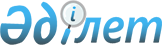 Об утверждении Правил предоставления услуг почтовой связи
					
			Утративший силу
			
			
		
					Приказ Председателя Агентства Республики Казахстан по информатизации и связи от 1 июля 2005 года N 210-п. Зарегистрирован Министерством юстиции Республики Казахстан 11 августа 2005 года N 3783. Утратил силу приказом Министра транспорта и коммуникаций Республики Казахстан от 6 июня 2012 года № 313

      Сноска. Утратил силу приказом Министра транспорта и коммуникаций РК от 06.06.2012 № 313.      В соответствии с Законами Республики Казахстан "О почте" и "О связи", и актами Всемирного Почтового Союза ПРИКАЗЫВАЮ:

     1. Утвердить прилагаемые Правила предоставления услуг почтовой связи.

     2. Внести в совместный приказ Министра транспорта и коммуникаций Республики Казахстан от 27 мая 1997 года N 465 и Министра экономики и торговли Республики Казахстан от 30 мая 1997 года N 81 "Об утверждении Правил предоставления услуг местными сетями телекоммуникаций, телеграфной и почтовой связи", зарегистрированный в Реестре государственной регистрации нормативных правовых актов за N 461, опубликованный в Бюллетене нормативных правовых актов Республики Казахстан, 1998 года, N 8, статья 102, следующие изменения:

     в заголовке совместного приказа слова "и почтовой" исключить;

     абзац третий пункта 1 совместного приказа исключить.

     Правила предоставления услуг почтовой связи, утвержденные указанным приказом исключить.

     3. Департаменту государственной политики в области связи и финансового регулирования Агентства Республики Казахстан по информатизации и связи (Сейтимбеков А.А.) в установленном законодательством порядке представить настоящий приказ в Министерство юстиции Республики Казахстан на государственную регистрацию.

     4. Контроль за исполнением настоящего приказа возложить на Первого заместителя Председателя Агентства Республики Казахстан по информатизации и связи Жумагалиева А.К.

     5. Настоящий приказ вступает в силу со дня государственной регистрации и вводится в действие со дня опубликования и размещения на WEB-сайте Агентства Республики Казахстан по информатизации и связи.     Председатель     Согласовано:                      Согласовано:

     И.о. Министра транспорта          Председатель Агентства

     и коммуникаций                    Республики Казахстан по

     Республики Казахстан              регулированию естественных

     6 июля 2005 год                   монополий

                                       7 июля 2005 год

Утверждены                     

приказом Председателя Агентства

Республики Казахстан           

по информатизации и связи      

от 1 июля 2005 года N 210-п     Правила предоставления услуг почтовой связи 

Глава 1. Общие положения

     1. Настоящие Правила предоставления услуг почтовой связи (далее - Правила) разработаны в соответствии с законами Республики Казахстан "О почте" (далее - Закон "О почте"), "О связи", международными договорами Республики Казахстан, другими нормативными правовыми актами Республики Казахстан и определяют порядок организации и предоставления услуг почтовой связи операторами почты, устанавливают единые нормативы и требования к их деятельности.



     2. В настоящих Правилах используются следующие основные понятия:

     1) акты Всемирного почтового союза (далее - Акты ВПС) - Устав, Общий регламент Всемирного почтового союза, Всемирная почтовая конвенция, Регламент письменной корреспонденции, Регламент почтовых посылок, Руководство по приему международных почтовых отправлений, Соглашение и Регламент Соглашения о службе почтовых платежей; 

     2) бандероль - почтовое отправление с печатными изданиями, деловыми бумагами и другими предметами, вложение, размеры, масса и способ упаковки которого предусмотрены настоящими Правилами;

     3) внутреннее почтовое отправление - отправление, принимаемое для пересылки и доставки адресату в пределах территории Республики Казахстан;

     4) Всемирный почтовый союз (далее - ВПС) - международная межправительственная организация в области почтовой связи;

     5) дефектное отправление - отправление, имеющее признаки доступа к вложению, или вес которого не соответствует весу, указанному на отправлении; 

     6) доплатное почтовое отправление - простое почтовое отправление, пересылка которого отправителем не оплачена частично или полностью;

     7) доставка почтового отправления - перемещение почтового отправления из производственных объектов места назначения в абонементный ящик или абонентский почтовый ящик, или по иному адресу, указанному отправителем;

     8) заказное почтовое отправление - почтовое отправление, принимаемое оператором почты с предварительной оплатой за оказываемую услугу и выдачей квитанции, вручаемое адресату под расписку;

     9) иногороднее почтовое отправление и почтовый перевод денег - внутреннее почтовое отправление и почтовый перевод денег, принимаемые для пересылки и доставки адресату за пределы территории одного города, районного центра или поселка городского типа, а в сельской местности - за пределы территории, обслуживаемой одним доставочным производственным объектом;

     10) иные услуги почтовой связи - услуги оператора почты, предоставляемые за дополнительную плату;

     11) каталог - журнал, содержащий перечень периодических изданий, принятых к распространению по рознице и подписке;

     12) категория почтового отправления - совокупность признаков, определяющих порядок и условия приема, обработки, пересылки и доставки почтового отправления (простое, заказное, с объявленной ценностью, обыкновенное);

     13) консигнация - международные почтовые отправления, сгруппированные одним отправителем в адрес одного получателя;

     14) контрольный срок пересылки почтовых отправлений, почтовых переводов денег, отправлений ускоренной и курьерской почты - срок, в течение которого должна осуществляться пересылка отправлений от производственного объекта в месте их приема до производственного объекта места их выдачи и их обработка;

     15) маршрут перевозки - определенный в процессе организации перевозок путь следования транспортных средств, осуществляющих перевозку почтовых отправлений между установленными начальным и конечным пунктами;

     16) мелкий пакет - международное заказное почтовое отправление с единичными образцами товаров, мелкими предметами подарочного характера, вложение, размеры, масса и упаковка которого предусмотрены настоящими Правилами;

     17) местное отправление - внутреннее почтовое отправление, принимаемое для пересылки и доставки адресату в пределах территории одного населенного пункта, а в сельской местности, в пределах территории обслуживаемой одним производственным объектом оператора почты;

     18) мешок М (специальный мешок) - международное почтовое отправление, содержащее печатные издания (периодические издания, книги и тому прочее), направляемое одним отправителем одному адресату; 

     19) нерозданные почтовые отправления - почтовые отправления, которые в течение установленного срока не доставлены (вручены) адресату или не возвращены отправителю;

     20) обыкновенная посылка - посылка, принимаемая без оценки стоимости вложения, с выдачей отправителю квитанции и вручаемая адресату под расписку;

     21) операционное окно - рабочее место на производственном объекте оператора почты, где предоставляются пользователю один и более видов почтовых услуг;

     22) отправления, пересылаемые в открытом виде - счета, рекламная продукция, отправления факсимильной связи;

     23) отправления ускоренной почты - письма (пакеты) и посылки, обрабатываемые и доставляемые в режиме ускоренного порядка;

     24) отправления курьерской почты - письма (пакеты) и посылки, обрабатываемые и доставляемые в ускоренном порядке с использованием курьера;

     25) письмо - почтовое отправление, пересылаемое в виде конверта с письменным вложением;

     26) посылка - почтовое отправление с товарами и другими предметами, вложение, размеры, масса и упаковка которого предусмотрены настоящими Правилами;

     27) прямой почтовый контейнер - почтовое отправление в виде контейнера с товарами и другими материальными ценностями, опломбированного (опечатанного) отправителем в установленном порядке и направляемого до места назначения без вскрытия в пути;

     28) почтовое отправление с наложенным платежом - почтовое отправление, при подаче которого отправитель может поручить оператору почты взыскать с адресата сумму наложенного платежа;

     29) почтовое отправление с уведомлением о получении - регистрируемое почтовое отправление, при подаче которого отправитель может поручить оператору почты сообщить ему или указанному им лицу, когда и кому вручено почтовое отправление;

     30) почтовый шкаф опорного пункта - специальный шкаф, предназначенный для временного хранения почтовых отправлений на доставочном участке или для получения адресатом почтовых отправлений;

     31) расписание движения автотранспортного средства - составленный и утвержденный в установленном порядке график и/или таблица, содержащие сведения о месте и времени движения автотранспортных средств, осуществляющих перевозку почтовых отправлений по установленному маршруту;

     32) распространение периодических печатных изданий по подписке - взаимодействие между оператором почты, собственником средств массовой информации или его уполномоченным лицом и пользователем по приему подписки, сбору, составлению, обработке заказов на периодические печатные издания, направленное на доставку и (или) вручение их пользователю;

     33) средства почтовой связи - технические средства и технологии, используемые для предоставления услуг почтовой связи;

     34) секограмма - почтовое отправление с вложением письменных сообщений, написанных секографическим способом, подаваемых открыто, клише со знаками секографии, звуковые записи, предназначенные исключительно для слепых. 

Глава 2. Порядок организации обслуживания пользователей

и проведения операционного дня

     3. Для предоставления услуг почтовой связи в производственных объектах оператора почты оборудуются операционные окна с рабочими местами для предоставления услуг почтовой связи в течение всего операционного дня.



     4. Порядок проведения операционного дня и его продолжительность устанавливается оператором почты в удобном для пользователей режиме, с учетом технологий почтовой связи.

     5. У входа в производственные объекты оператора почты должна быть вывеска с указанием наименования производственного объекта и режима работы. В производственных объектах, расположенных в городах и работающих по скользящему графику, с обеденным перерывом или с выходным днем, должно быть, кроме того, объявление о местонахождении и режиме работы ближайшего производственного объекта, предоставляющего услуги по другому графику или без выходных дней. Текст вывески и объявления излагается на государственном и русском языках.

     6. В операционном зале производственного объекта оператора почты на видном и доступном для пользователей месте находится книга жалоб и предложений, а также следующий информационный материал:

     1) копия лицензии, удостоверяющая право осуществлять предпринимательскую деятельность в области почтовой связи;

     2) перечень видов предоставляемых услуг почтовой связи;

     3) тарифы на услуги почтовой связи; 

     4) контрольные сроки пересылки почтовых отправлений, почтового перевода денег;

     5) сроки хранения почтовых отправлений, почтового перевода денег;

     6) порядок написания адреса;

     7) порядок упаковки почтовых отправлений;

     8) размеры и предельная масса почтовых отправлений;

     9) перечень предметов и веществ, запрещенных и ограниченных к пересылке;

     10) почтовые индексы;

     11) о преимуществах в обслуживании отдельных категорий граждан;

     12) ответственность оператора почты за нарушение обязательств перед пользователями при предоставлении почтовых услуг;

     13) ответственность оператора почты за нарушение законодательства Республики Казахстан о почте;

     14) ответственность пользователей за нарушение законодательства Республики Казахстан о почте;

     15) наименование, адрес и номер телефона вышестоящего подразделения оператора почты;

     16) порядок ознакомления с настоящими Правилами и другими нормативными правовыми актами, регулирующими деятельность оператора почты;

     17) иная информация по почтовой связи.

     Информация излагается на государственном и русском языках.

     7. Национальным оператором почты по согласованию с местными исполнительными органами в населенных пунктах, а также на железнодорожных станциях, в аэропортах, морских (речных) портах и на пристанях, обслуживающих пассажиров, на стоянках передвижных пунктов производственных объектов, устанавливаются почтовые ящики для сбора простой письменной корреспонденции.

     Почтовые ящики могут устанавливаться у входа в производственный объект Национального оператора почты.

     На почтовые ящики наносится логотип Национального оператора почты, присвоенный номер, частота и время выемки корреспонденции (начало первой и последней выемки).

     На почтовых ящиках в сельской местности указываются логотип Национального оператора почты, присвоенный номер, индекс, время выемки, а также дни, когда выемка не осуществляется.

     8. Ускоренная и курьерская почта должна иметь оригинальный логотип, определенный оператором почты. 

Глава 3. Порядок использования именных вещей оператора почты

     9. Производственные объекты оператора почты обеспечиваются собственными именными вещами.



     10. Именными вещами Национального оператора почты являются: почтовые, доплатные и специальные штемпели, страховые печати, пломбиры, накатные устройства, металлические пластины с гравировкой наименования производственных объектов, контрольно-переводные печати.



     11. На каждой именной вещи гравируются наименования: государства ("Казахстан"), области, Национального оператора почты, его производственного объекта и номера объекта (при наличии нескольких объектов в одном населенном пункте).

     На именных вещах производственного объекта областного центра и городов Астана, Алматы название области не указывается.

     При наличии в одном населенном пункте нескольких производственных объектов оператора почты, а в одном производственном объекте - где по условиям работы необходимо иметь более одной именной вещи, на именных вещах наносится отличительный литер или номер. Оттиск почтового штемпеля, кроме этого, указывает дату и время приема, отправки, получения или выдачи почтовых отправлений.

     Порядок использования именных вещей определяется Национальным оператором почты.

     Порядок применения почтового штемпеля на почтовых отправлениях   определяется  уполномоченным органом в области почтовой связи.



     12. Именные вещи других операторов почты должны отличаться от установленных для производственных объектов Национального оператора почты именных вещей.  

Глава 4. Виды услуг почтовой связи

     13. Перечень предоставляемых оператором почты услуг почтовой связи определяется лицензией, выдаваемой уполномоченным органом в области почтовой связи.

     При этом общедоступные услуги почтовой связи оказываются в любом производственном объекте Национального оператора почты.

     14. К услугам почтовой связи относятся:

     1) общедоступные услуги почтовой связи;

     2) услуги по пересылке регистрируемых почтовых отправлений;

     3) услуги ускоренной и курьерской почты;

     4) почтовые переводы денег; 

     5) распространение печатных изданий по подписке и их реализация;

     6) реализация филателистической продукции;

     7) иные услуги почтовой связи в соответствии с законодательством Республики Казахстан.

     15. К услугам по пересылке регистрируемых почтовых отправлений относится пересылка:

     1) заказного письма;

     2) заказной почтовой карточки;

     3) заказной бандероли;

     4) письма с объявленной ценностью;

     5) бандероли с объявленной ценностью;

     6) мелкого пакета;

     7) мешка М;

     8) посылки с объявленной ценностью; 

     9) посылки обыкновенной;

     10) прямого почтового контейнера;

     11) электронного сообщения.

     16. К услугам ускоренной и курьерской почты относится пересылка:

     1) письма (пакета);

     2) посылки.

     17. К распространению периодических печатных изданий по подписке относятся:

     1) прием подписки на периодические печатные издания, указанные в Каталоге;

     2) обработка заказов;

     3) экспедирование, пересылка и доставка периодических печатных изданий.

     18. Распространение периодических печатных изданий в розницу включает в себя:

     1) обработку заказов;

     2) экспедирование и пересылку;

     3) реализацию.

     19. Национальный оператор почты осуществляет реализацию филателистической продукции.

     Для членов обществ филателистов Национальным оператором почты применяется абонементная система реализации государственных знаков почтовой оплаты Республики Казахстан, которая регламентируется его внутренними актами.

     20. К иным услугам почтовой связи относятся: 

     1) прием почтовых отправлений на дому;

     2) доставка на дом почтовых отправлений, которые подлежат выдаче в производственных объектах;

     3) предоставление абонементного и абонентского ящиков;

     4) заполнение сопроводительных бланков;

     5) упаковка почтовых отправлений;

     6) хранение почтовых отправлений;

     7) иные услуги, предоставление которых неразрывно связано с услугами почтовой связи, в том числе услуги электронной почты и факсимильной связи.

     21. Услуги электронной почты подразделяются на:

     1) электронное сообщение, выдаваемое на флоппи-диске;

     2) электронное сообщение, передаваемое на персональный компьютер.

     22. Услуги факсимильной связи подразделяются на: 

     1) открытое факсимильное сообщение;

     2) закрытое факсимильное сообщение. 

Глава 5. Порядок оплаты услуг почтовой связи

     23. Оплата за пересылку почтовых отправлений и почтовых переводов денег осуществляется в момент их приема, если иное не определено договором между оператором почты и пользователем услуг.

     Сноска. Пункт 23 с изменениями, внесенными приказом Председателя Агентства РК по информатизации и связи от 24.06.2008 N 215 (порядок введения в действие см. п. 4).

     24. Услуги почтовой связи оплачиваются государственными знаками почтовой оплаты, а также наличными деньгами, имеющими обращение на территории Республики Казахстан, или путем безналичных расчетов.

     25. Оплата услуг почтовой связи за отправления с объявленной ценностью включает в себя плату за пересылку, определяемую в зависимости от веса и за объявленную ценность отправления, без объявленной ценности - плату только за пересылку. 

     Оплата услуг почтовой связи за международные посылки с объявленной ценностью включает в себя весовой сбор за пересылку, за объявленную ценность и экспедиционный сбор.

     26. Размер оплаты услуг почтовой связи определяется оператором почты в зависимости от используемого способа пересылки почтовых отправлений (авиа или наземным путем).



     27. За пересылку хрупких, громоздких, крупногабаритных посылок, а также посылок с отметкой "Осторожно" взимается дополнительная плата согласно действующим тарифам. 

     28. Неоплаченные или частично оплаченные внутренние простые письма, почтовые карточки и бандероли от физических лиц могут пересылаться до пункта назначения, но выдача таких почтовых отправлений производится только после оплаты их адресатом до тарифа на доплатные почтовые отправления. В случае возврата данных отправлений оплата взимается с отправителя.

     29. При отсутствии адреса отправителя на доплатных почтовых отправлениях и отказа адресата от их получения, почтовые отправления передаются в число нерозданных.

     Неоплаченные или частично оплаченные почтовые отправления юридических лиц возвращаются отправителям с первого этапа обработки с гашением марок. 

     30. Неоплаченные или частично оплаченные международные письма, карточки и бандероли, опущенные в почтовые ящики физическими и юридическими лицами, возвращаются отправителю для полной оплаты без гашения марок.

     31. Национальный оператор почты в оплату международной письменной корреспонденции может принимать международные ответные купоны с оттиском почтового штемпеля иностранной Почтовой администрации, продавшей купон.

     32. Национальный оператор почты продает международные ответные купоны, стоимость которых устанавливается Актами ВПС.

     33. Международные ответные купоны обмениваются в производственном объекте Национального оператора почты на почтовые марки из расчета тарифа оплаты одного простого международного письма массой до 20 грамм, пересылаемого воздушным транспортом. 

     34. Тарифы на общедоступные услуги почтовой связи устанавливаются уполномоченным органом в сфере естественных монополий, на остальные услуги почтовой связи и иные услуги устанавливаются оператором почты.  

    Параграф 1. Государственные знаки почтовой оплаты     35. Национальный оператор почты организует выпуск государственных знаков почтовой оплаты в соответствии с видами и объемами, утверждаемыми уполномоченным органом в области почтовой связи, а также их реализацию.

     36. Оплата письменной корреспонденции, принятой к пересылке Национальным оператором почты, подтверждается государственными знаками почтовой оплаты Республики Казахстан.

     37. В качестве государственных знаков почтовой оплаты применяются почтовые марки и блоки стандартных, художественных серий, наклеиваемые на почтовые отправления или наносимые типографским способом на почтовые конверты и почтовые карточки, оттиски клише франкировальных машин, а также иные знаки, подтверждающие оплату услуг почтовой связи, вводимые в обращение уполномоченным органом в области почтовой связи.

     На государственных знаках почтовой оплаты указываются название государства на государственном языке "Қазақстан" и в латинской транслитерации "Kazakhstan", сумма платы арабскими цифрами или латинскими буквами, год выпуска или регистрационный номер.

     38. Проданные государственные знаки почтовой оплаты обратно не принимаются и не обмениваются. 

     39. Вырезанные из маркированных конвертов и почтовых карточек непогашенные почтовые марки могут использоваться для оплаты пересылки писем, бандеролей и почтовых карточек в пределах Республики Казахстан.

     Другие вырезанные государственные знаки почтовой оплаты для оплаты пересылки почтовых отправлений не принимаются.

     40. Лица, виновные в изготовлении или в сбыте поддельных государственных знаков почтовой оплаты несут ответственность, установленную законами Республики Казахстан.  

Параграф 2. Франкировальные машины     41. Внутренние и международные простые и заказные почтовые отправления могут оплачиваться путем нанесения на них оттиска франкировальных машин.

     42. Юридические лица, являющиеся пользователями услуг почтовой связи Национального оператора почты, могут применять для оплаты франкировальные машины с обязательной их регистрацией у Национального оператора почты и заключением договора на их использование.

     43. Оттиск клише франкировальной машины должен быть красного цвета и включать в себя:

     1) условное обозначение почтовой марки с необходимыми надписями, указанными во внутренних актах Национального оператора почты;

     2) оттиск почтового штемпеля;

     3) адрес отправителя.

     44. В случае невозможности нанесения на почтовые отправления оттиска клише франкировальной машины, на почтовые отправления могут наклеиваться бумажные полоски с нанесенными на них оттисками клише франкировальных машин.

     45. По окончании эксплуатации франкировальной машины, ее передаче (продаже) другому юридическому лицу клише машины подлежит передаче по акту соответствующему подразделению Национального оператора почты для уничтожения. 

  

     Глава 6. Виды и категории почтовых отправлений 

и их технические характеристики Параграф 1. Внутренние и международные почтовые отправления     46. Почтовые отправления и почтовые переводы денег подразделяются на внутренние и международные.

     47. Виды и категории внутренних почтовых отправлений:

     1) письма (простые, заказные, с объявленной ценностью);

     2) почтовые карточки (простые и заказные);

     3) бандероли (простые, заказные, с объявленной ценностью);

     4) посылки (обыкновенные, с объявленной ценностью);

     5) почтовые переводы денег;

     6) прямые почтовые контейнеры;

     7) отправления ускоренной и курьерской почты.

     Внутренние почтовые отправления и почтовые переводы денег подразделяются на местные и иногородние.

     Письма, почтовые карточки, бандероли и посылки, отправляемые должностными лицами, указанными в пункте 178 настоящих Правил, могут иметь отметку "Үкіметтік" и/или "Правительственное".

     Сноска. Пункт 47 с дополнениями - приказом и.о. Председателя Агентства Республики Казахстан по информатизации и связи от 12 декабря 2005 года N 460-п.

     48. Виды и категории международных почтовых отправлений: 

     1) письма (простые, заказные, с объявленной ценностью);

     2) почтовые карточки (простые и заказные);

     3) бандероли (простые, заказные); 

     4) посылки (обыкновенные, с объявленной ценностью);

     5) почтовые переводы денег;

     6) отправления ускоренной и курьерской почты;

     7) мелкие пакеты (заказные);

     8) мешки М (заказные);

     9) сгруппированные отправления "Консигнация".

     49. Международные письма с объявленной ценностью, мелкие пакеты, мешки М и посылки принимаются в производственных объектах Национального оператора почты, определенных им для приема таких отправлений.

     50. В местах (пунктах) международного почтового обмена международные почтовые отправления могут досматриваться органами таможенного контроля в соответствии с законодательством Республики Казахстан и Актами ВПС.  

Параграф 2. Простые почтовые отправления

     51. Простыми являются почтовые отправления, принимаемые без выдачи отправителям квитанции об их приеме и вручаемые без получения расписки с адресатов.

     Простые почтовые отправления принимаются к пересылке как по территории Республики Казахстан, так и за ее пределы.

     52. В простых внутренних письмах пересылаются письменные сообщения, и следующие малоценные вложения: деловые бумаги, фотографии, художественные открытки, и другая аналогичная бумажная продукция.

     В простых внутренних бандеролях пересылаются следующие малоценные вложения: бланки, брошюры, плакаты, газеты, журналы, книги, деловые бумаги, рукописи, фотографии, альбомы, тетради, лекарственные травы, семена, звукозаписи и другие аналогичные предметы.

     53. В простых международных письмах пересылаются личные и служебные письменные сообщения, квитанции, счета, фотографии.

     В простых международных бандеролях пересылаются печатные издания, гравюры, рисунки, географические карты, выкройки, каталоги, проспекты, различные объявления, уведомления, оттиски и репродукции, выполненные различными способами печатания, рукописи. 

     54. В простых почтовых бандеролях могут пересылаться секограммы, отправляемые официальными организациями для слепых или в их адреса. 

Параграф 3. Регистрируемые почтовые отправления

     55. Регистрируемым почтовым отправлением является отправление, которому присваивается номер регистрации (штрих-код). 

     На упаковке каждого регистрируемого почтового отправления должны быть размещены: наименование производственного объекта приема оператора почты, оттиск почтового штемпеля с указанием даты приема и регистрационный номер (штрих-код). 

     Регистрируемые почтовые отправления принимаются с обязательным указанием обратного адреса.

     При приеме регистрируемого почтового отправления отправителю выдается квитанция с оттиском почтового штемпеля или клише (именного модуля) контрольно-кассовой машины, персонального компьютера с указанием фамилии работника оператора почты.

     На принятые по списку почтовые отправления может быть выдана одна квитанция.

     При вручении регистрируемого почтового отправления с адресата получается расписка.

     56. К регистрируемым почтовым отправлениям относятся заказные почтовые отправления, отправления с объявленной ценностью, посылки обыкновенные, почтовые переводы денег, прямые почтовые контейнеры.

     57. К заказным почтовым отправлениям относятся письма, почтовые карточки, бандероли, мелкие пакеты, мешки М. Сообщения электронной почты, распечатанные по желанию пользователя на бумажном носителе, могут пересылаться на отдельных этапах пересылки в виде заказного почтового отправления. 

     58. В заказных внутренних и международных почтовых отправлениях помимо вложений, указанных в Параграф 2 главы 6, настоящих Правил, разрешается пересылать: 

     1) органам ЗАГСа - все виды свидетельств о регистрации актов гражданского состояния;

     2) судебным и правоохранительным органам, а также военным комиссариатам - повестки и извещения, которые принимаются с заказным уведомлением о получении с соответствующими отметками на упаковке заказного письма;

     3) в заказных бандеролях могут пересылаться художественная литература, литература по искусству, судебные дела и контрольные работы студентов-заочников;

     4) в мешках М - периодические издания (газеты и журналы), книги и другие печатные материалы, направляемые в адрес одного и того же получателя и в одно и то же место назначения;

     5) в мелких пакетах - небьющиеся мелкие предметы подарочного характера и единичные образцы товаров. Стоимость пересылаемого вложения не должна превышать суммы возмещения при утрате мелкого пакета.

     Сноска. Пункт 58 с изменениями, внесенными приказом Председателя Агентства РК по информатизации и связи от 24.06.2008 N 215 (порядок введения в действие см. п. 4).

     59. Почтовое отправление, содержащее ценные бумаги, документы или ценные предметы, пересылаются как отправление с объявленной ценностью.

     Отправитель самостоятельно определяет сумму оценки вложения почтового отправления с объявленной ценностью в национальной валюте Республики Казахстан и выбирает упаковку в соответствии с настоящими Правилами.

     60. Во внутренних почтовых отправлениях с объявленной ценностью пересылаются:

     1) в письмах - документы и ценные бумаги (дипломы, паспорта, свидетельства о рождении и браке, пенсионные и судебные дела, облигации государственных займов, лотерейные билеты и др.), другие аналогичные документы, представляющие для отправителя и адресата определенную ценность;

     2) в бандеролях - потребительские товары, печатные издания, художественная литература, литература по искусству, деловые бумаги, лекарства, кондитерские изделия и другие продукты питания длительного хранения, сохранность которых будет обеспечена в упаковке, предусмотренной для данного вида почтовых отправлений. 

     61. В международных письмах с объявленной ценностью пересылаются: ценные бумаги, документы, удостоверяющие личность, копии документов и справок, заверенные нотариально.

     62. Объявленная ценность не должна превышать действительную стоимость вложения почтового отправления.

     Объявленная ценность почтовых отправлений с вложением документов не должна превышать размера возможных расходов по восстановлению этих документов в случае утраты.

     63. Объявленная ценность бандеролей и посылок в бумажной упаковке не должна превышать трехкратного размера месячного расчетного показателя, утвержденного законодательством Республики Казахстан. 

     64. Посылки с пчелами, растениями (кроме саженцев), свежими фруктами и овощами, радиолампами и точными приборами, имеющими стеклянные или иные легкоповреждаемые детали (кроме изделий бытовой техники и бытовых приборов), принимаются к пересылке без объявления ценности вложения.

     65. Международные письма с объявленной ценностью, посылки и мелкие пакеты принимаются только в страны и территории, в которые разрешен прием отдельных видов и категорий международных почтовых отправлений. Список стран составляется оператором почты на основании сведений Международного бюро ВПС.

     Сноска. Пункт 65 с изменениями, внесенными приказом Председателя Агентства РК по информатизации и связи от 24.06.2008 N 215 (порядок введения в действие см. п. 4).

     66. Объявленная ценность международных почтовых отправлений не должна превышать предельную сумму ценности, объявленную страной назначения, информация о которой содержится в Актах ВПС.

     67. Во внутренних посылках пересылаются потребительские товары, продукты питания длительного срока хранения, книги, растения, пчелы, медикаменты, медицинские препараты и иные вложения, не запрещенные к пересылке действующим законодательством Республики Казахстан.

     В международных посылках пересылаются потребительские товары, разрешенные к отправке в соответствии с Актами ВПС.

     При сдаче международной посылки отправитель может распорядиться о дальнейших действиях оператора почты в случае невыдачи ее адресату, о чем делается отметка на лицевой стороне сопроводительного адреса.

     68. Услуга по пересылке прямых почтовых контейнеров является договорной услугой.

     Условия пересылки, сохранность и тарифы оговариваются в договоре с оператором почты.

     69. Почтовые переводы денег принимаются в национальной валюте Республики Казахстан и других валютах в соответствии с валютным законодательством Республики Казахстан.

     Сумма почтового перевода денег, пересылаемого внутри Республики Казахстан, не ограничивается.

     70. Переводы могут приниматься:

     1) наличными и безналичными - для получения наличными деньгами, либо для зачисления на банковский счет получателя; 

     2) со счета отправителя, открытого у оператора почты, на счет получателя в банке.

     Прием по безналичному расчету почтовых переводов производится только после поступления переводимых средств и платы за их пересылку на расчетный счет оператора почты.

     Неоплаченные почтовые переводы денег юридическим лицам возвращаются путем перечисления на расчетные счета, физическим лицам - выплачивается отправителю, взысканная плата за пересылку этих переводов не возвращается. 

     71. Почтовые переводы денег за пределы Республики Казахстан принимаются Национальным оператором почты на основании соответствующих международных договоров, где указывается предельная сумма одного почтового перевода, порядок оформления, способ пересылки, оплаты, конвертации и взаиморасчетов.

     72. В отправлениях ускоренной и курьерской почты пересылаются вложения, предусмотренные к пересылке в международных и внутренних почтовых отправлениях, кроме предметов, запрещенных или ограниченных к пересылке, перечень которых определен настоящими Правилами. 

Параграф 4. Размеры почтовых отправлений

     73. Размеры и предельная масса внутренних почтовых отправлений приведены в приложении 1.



     74. Размеры и предельная масса международных почтовых отправлений приведены в приложении 2. 

Глава 7. Стандарты оформления почтовых отправлений 

Параграф 1. Упаковка почтовых отправлений

     75. Упаковка почтовых отправлений должна соответствовать характеру вложения, условиям пересылки и продолжительности пути, исключать возможность повреждения вложения при обработке и пересылке, доступа к нему без нарушения оболочки, печатей, пломб, перевязей, лент и тому прочее, порчи других отправлений, причинения какого-либо вреда работникам оператора почты. 

     76. Почтовые конверты (почтовые карточки), тара для упаковки посылок (бандеролей) должны соответствовать требованиям настоящих Правил и Актов ВПС.

     В качестве упаковки применяются:

     1) для писем - почтовые конверты;

     2) для писем с объявленной ценностью - почтовые конверты или прочная бумага, ткань, полиэтиленовые конверты и другие подобные материалы, обеспечивающие сохранность вложения; 

     3) для бандеролей и мелких пакетов - полиэтиленовые пакеты, почтовые конверты, прочная бумага, ткань, футляры, картонные коробки, деревянные (фанерные) или металлические ящики; 

     4) для посылок - посылочные ящики (картонные, деревянные, фанерные и полимерные) или мягкая оболочка. 

     Вложение не должно перемещаться внутри упаковки.

     77. Посылка с печатной продукцией может приниматься в бумажной упаковке, при этом, если вес посылки превышает 5 кг, в упаковке должны быть картонные прокладки (сверху и снизу) для жесткости.

     Ткань, используемая для упаковки почтовых отправлений должна быть однотонной светлых тонов, состоящей из цельного куска.

     78. При упаковке в бандероль нескольких предметов, они предварительно перевязываются.

     Простые и заказные бандероли массой свыше 500 г. перевязываются крестообразно шпагатом.

     Вложение бандероли может быть свернуто трубкой и дополнительно скреплено (обандеролено) бумажной или другой лентой, при длине предмета свыше 45 см, обязательно навертывается на твердую основу.

     79. В зависимости от особенностей вложения посылок, при их перевозке должны соблюдаться следующие условия, о необходимости выполнения которых ставится в известность отправитель:

     1) хрупкие и бьющиеся предметы должны упаковываться в твердую тару и пересыпаться опилками или обкладываться стружками, ватой и тому прочее;

     2) кинофильмы, киноленты, магнитные ленты, компакт-кассеты, компакт-диски должны упаковываться в специальную тару; 

     3) семена, семечки, орехи, сухофрукты, мука и другие сыпучие вещества должны упаковываться в мешочки из плотной ткани, пленки, прочные бумажные пакеты и вкладываться в ящики или картонные коробки;

     4) жидкости и вещества, легко переходящие в жидкое состояние (соки, сиропы, жиры, варенье, мед, ягоды и другие), должны быть в закрытых сосудах, полностью исключающих утечку содержимого, которые упаковываются в деревянные ящики и перекладываются стружками, поролоном, ветошью. В таком же порядке пересылаются банки с рыбой. Пересылка жидкостей и веществ, легко переходящих в жидкое состояние, а также ягод в целлофановых и полиэтиленовых пакетах не допускается;

     5) рассада должна быть упакована в корзинах, обшитых сверху тканью или ящиках, имеющих отверстия для вентиляции. На дно корзины/ящика должна укладываться плотная полиэтиленовая пленка;

     6) красящие порошки должны быть упакованы в пакеты из плотной полиэтиленовой пленки или плотной промасленной бумаги, а затем вложены в фанерные или картонные ящики;

     7) пчелы размещаются в ящиках или коробках, оборудованных специальными сетками, исключающими возможность вылета пчел из посылок. Посылки с пчелами должны храниться в затемненном месте со свободным доступом воздуха. Вкладывать такие посылки в плотно закрывающиеся шкафы категорически запрещается;

     8) посылки с вложением пушнины и шкурок грызунов, не подвергшихся фабричной обработке, а также шерсти, щетины, волос, пера и пуха должны быть предварительно упакованы в ткань (мешковину, полиэтиленовую пленку), а затем вложены в ящики или картонные коробки;

     9) радиолампы и точные (измерительные и др.) приборы должны быть упакованы в твердую тару с прокладками, исключающими перемещение и повреждение вложения при пересылке. Посылки с радиолампами, точными приборами, имеющими стеклянные части, могут быть упакованы в ящики, сделанные в виде решетчатой клетки. Внутри решетчатой клетки должна быть установлена специальная закрепляющая система, которая должна прочно зажимать прибор (лампу) и предохранять ее от ударов о каркас;

     10) живые растения (виноградные лозы, саженцы и пр.), а также крупногабаритные небьющиеся предметы, не имеющие острых выступов и заусенец, которые из-за своих размеров не могут быть упакованы в посылочную тару установленных размеров, принимаются к пересылке упакованными в мешковину (ткань);

     11) цельные небьющиеся и незагрязненные предметы, а также неразборные (чертежные доски, детские санки, чемоданы, бидоны, и тому прочее), размеры и масса которых не превышает установленных норм, за исключением предметов, имеющих острые выступы, могут пересылаться открыто без упаковки в ящики или ткань;

     12) посылки с твердыми сортами свежих овощей и фруктов принимаются в деревянных или фанерных ящиках, торцевые и боковые стенки которых должны иметь вентиляционные отверстия или вертикальные просветы;

     13) автопокрышки должны приниматься только в чистом виде. Упаковка этих предметов производится в мешки.

     80. Неделимые предметы в заводской упаковке (деревянных ящиках и ящиках из плотного картона), которые отвечают установленным размерам и обеспечивают сохранность вложения, разрешается принимать для пересылки наземным транспортом без дополнительной упаковки.



     81. Требования к упаковке международных почтовых отправлений устанавливаются Актами ВПС. 



     82. В случае невыполнения условий упаковки оператор почты может отказать в приеме отправления. 

Параграф 2. Порядок оформления адреса на почтовых

отправлениях, почтовых переводах денег

     83. Все адресные данные на почтовых отправлениях, сопроводительных бланках к посылкам и прямым почтовым контейнерам, а также на бланках почтовых переводов денег пишутся четко и разборчиво чернилами или печатаются типографским способом, на пишущей машинке, либо с использованием другой печатающей техники, без сокращенных названий и условных букв, цифр, знаков.

     Почтовый индекс адресата на письмах и почтовых карточках с кодовыми штампами пишется цифрами чернилами любого цвета, за исключением красного, желтого и зеленого.

     На почтовые отправления можно наклеивать адресные ярлыки, отпечатанные типографским способом, на пишущей машинке (крупным шрифтом), либо с использованием другой печатающей техники или написанные от руки. Для ярлыков используется белая бумага или бумага светлых тонов. 

     84. Указание адреса отправителя и адресата на почтовых отправлениях, на сопроводительных бланках и на бланках почтовых переводов денег производится отправителем с указанием только одного адреса получателя. 

     На международных почтовых отправлениях указывается только один адрес отправителя, который должен быть адресом населенного пункта Республики Казахстан. 

     85. Написание адреса осуществляется в следующем порядке:

     1) наименование адресата или отправителя (фамилия, имя, отчество для физических лиц);

     2) название улицы, номер дома, номер квартиры;

     3) название населенного пункта (города, поселка и тому прочее);

     4) название или номер отделения почтовой связи;

     5) название района;

     6) название области;

     7) название страны (для международных отправлений); 

     8) почтовый индекс.

     86. Адрес отправителя указывается в левом верхнем углу почтового отправления, адресата - в нижней правой части почтового отправления. Строчки в адресном блоке должны быть выровнены с левой стороны.

     87. На почтовых отправлениях может размещаться реклама. Разрешение рекламы, порядок ее размещения устанавливается оператором почты. 

     88. Почтовые отправления, почтовые переводы денег, отправления факсимильной связи и электронной почты могут быть адресованы "До востребования" или на "Абонементный ящик", с указанием наименования адресата (для физических лиц фамилии, имени, отчества). 

     89. Адреса отправителя и получателя почтовых отправлений, почтовых переводов денег, пересылаемых в пределах территории Республики Казахстан должны оформляться по желанию отправителя на государственном или русском языках.

     На международных почтовых отправлениях и на бланках международных почтовых переводов денег, адрес пишется латинскими буквами и арабскими цифрами, или на языке страны назначения с обязательным повтором наименования страны на государственном или русском языках. 

     90. В зависимости от вида, категории внутренних почтовых отправлений и почтового перевода денег в верхней части их адресной стороны отправитель должен сделать следующие дополнительные надписи:

     1) на простых (заказных) бандеролях - "Бандероль простая (заказная)", на бандеролях с объявленной ценностью - "Бандероль с объявленной ценностью на... тенге", на бандеролях с объявленной ценностью с описью вложения, кроме того, - "С описью", на бандеролях с выпуклыми знаками для слепых - "Бандероль с выпуклыми знаками для слепых", а с магнитофонными записями для слепых - "Бандероль. Говорящая книга для слепых", на внутренних заказных почтовых отправлениях должна быть отметка "Заказное", на международных отметка "RECOMMANDE";

     2) на письмах с объявленной ценностью - "с объявленной ценностью на... тенге" или "с объявленной ценностью закрытое на...тенге", на письмах с объявленной ценностью с описью вложения, кроме того - "С описью". Если в письмах с объявленной ценностью пересылаются путевки в оздоровительные учреждения, железнодорожные, авиа и другие проездные билеты, то дополнительно указывается: "С путевками", "С билетами";

     3) на почтовых отправлениях с наложенным платежом - "Наложенный платеж... тенге";

     4) на почтовых отправлениях и почтовом переводе денег, принятых с уведомлением о получении - соответствующую отметку "С заказным уведомлением", на посылках эта отметка должна указываться также на сопроводительных бланках;

     5) на оболочке почтовых отправлений, подлежащих вручению лично адресату должны быть следующие отметки - "Вручить в собственные руки. С заказным уведомлением";

     5-1) на заказных письмах с вложением судебных повесток - "Судебная повестка. С заказным уведомлением";

     6) на почтовых отправлениях с хрупкими предметами, в том числе с точными приборами и радиолампами, а также на сопроводительных адресах к посылкам с таким вложением - "Осторожно";

     7) на посылках и сопроводительных адресах к ним:

     с объявленной ценностью - "С объявленной ценностью на...тенге";

     с описью вложения, кроме того, - "С описью";

     с рассадой - "Рассада"; 

     с пчелами - "Осторожно. Пчелы. На солнце не держать. С ветеринарным свидетельством";

     с пушниной и шкурками грызунов - "Пушнина. С ветеринарным свидетельством";

     с шерстью, щетиной, волосами, пером, пухом - "С ветеринарным свидетельством";

     со свежими фруктами и овощами - соответственно "Фрукты", "Овощи";

     8) на посылках и бланках сопроводительных адресов к ним, на бандеролях, отправляемых воздушными судами - "Авиа";

     8-1) на почтовых отправлениях, принятых от должностных лиц, указанных в пункте 178 настоящих Правил - отметку "Үкіметтік" и/или "Правительственное".

     Сноска. Пункт 90 с изменениями, внесенными приказами Председателя Агентства РК по информатизации и связи от 12.12.2005 N 460-п; от 24.06.2008 N 215 (порядок введения в действие см. п. 4).

     91. Международная посылка, содержащая легко бьющиеся предметы и, обращение с которой требует особой осторожности, называется "Хрупкой" и должна иметь отметку - "Осторожно". При условии соблюдения общих правил заделки и упаковки, на любую хрупкую посылку отправитель или работник производственного объекта оператора почты наклеивает ярлык с изображением на нем стеклянного предмета, отпечатанного красным цветом на белом фоне. На лицевой стороне сопроводительного адреса наклеивается ярлык с отчетливой отметкой "Абайлаңыз", "Осторожно", "Colis fragile". 

     92. Международная посылка, размеры которой превышают пределы, установленные в приложении 2 к настоящим Правилам, и которая по своей форме или структуре не может легко грузиться вместе с другими посылками или требует особой предосторожности, называется "Громоздкой".

     На громоздкой международной посылке, а также на лицевой стороне соответствующего сопроводительного адреса наклеивается ярлык с отчетливой отметкой "Қомақты", "Громоздкая", "Encombrant".



     93. В международном обмене посылки с объявленной ценностью, с вложением хрупких, громоздких предметов принимаются в страны, указанные в Актах ВПС. 

Глава 8. Порядок приема, обработки, перевозки и (или) 

передачи, доставки и (или) вручения почтовых 

отправлений и (или) почтовых переводов денег  

Параграф 1. Прием и обработка почтовых отправлений, 

почтовых переводов денег и отправлений 

ускоренной и курьерской почты

     94. Для подтверждения оплаты услуг почтовой связи по пересылке отправителем на письменную корреспонденцию наклеиваются почтовые марки в соответствии с утвержденными тарифами за ее пересылку.

     95. Пользователям необходимо знать следующее:

     1) почтовые марки размещаются в правом верхнем углу почтового конверта, почтовой карточки, бандероли, мелкого пакета;

     2) запрещено наклеивать почтовые марки одну на другую;

     3) почтовые марки, изъятые из обращения, испорченные (загрязненные, поврежденные, заклеенные, погашенные каким-либо способом) для оплаты недействительны;

     4) иностранные почтовые марки для пересылки внутренней и международной корреспонденции недействительны;

     5) список на отправку простых почтовых отправлений не составляется и не заверяется оттиском почтового штемпеля;

     6) дубликат квитанции о приеме почтового отправления, почтового перевода денег, отправлений ускоренной и курьерской почты, не выдается;

     7) в почтовые ящики, устанавливаемые на улицах, опускаются только простые письма в стандартных почтовых конвертах и почтовые карточки, письма в почтовых конвертах других размеров опускаются в специальные почтовые ящики, устанавливаемые в операционных залах Национального оператора почты. 

     96. При сдаче регистрируемых почтовых отправлений отправитель:

     1) упаковывает почтовое отправление в соответствии с требованиями настоящих Правил;

     2) заполняет сопроводительный бланк, а на международные отправления дополнительно - таможенные декларации;

     3) в случаях, предусмотренных настоящими Правилами, составляет опись вложения и предъявляет отправление в открытом виде для сверки;

     4) указывает на сопроводительных бланках данные из документов, указанных в пункте 120 настоящих Правил и подтверждает своей подписью текст "Запрещенных к пересылке вложений нет. С требованиями к упаковке ознакомлен";

     5) предъявляет ветеринарное свидетельство при сдаче посылок: 

     с пчелами;

     пушниной и шкурками грызунов, не подвергшимися фабричной обработке;

     с шерстью, щетиной, волосами, пером, пухом;

     6) подтверждает принятие на себя возмещения возможных убытков при отправке почтовых отправлений с вложением твердых сортов свежих овощей и фруктов при условии, если срок пересылки превышает 7 суток;

     7) предъявляет, с целью проверки наличия запрещенных к пересылке предметов, вложения международных посылок, мелких пакетов;

     8) при сдаче бандеролей с семенами в местностях, где объявлен карантин, отправитель предъявляет карантинное свидетельство.

     97. Почтовые отправления с объявленной ценностью принимаются в открытом и закрытом виде.

     98. Принимаются исключительно в открытом виде:

     1) от физических лиц - внутренние письма и бандероли с объявленной ценностью, посылки, сдаваемые с описью вложения, с указанием количества и стоимости отправляемых предметов;

     2) от юридических лиц - внутренние письма и бандероли с объявленной ценностью, посылки, сдаваемые с описью вложения, при отсутствии фирменных печатей и пломб;

     3) посылки, отправляемые от имени третьих лиц, с обязательным составлением описи вложения;

     4) в случае, когда при приеме почтового отправления у почтовых работников возникает обоснованное предположение (по органолептическим показателям) о наличии в нем запрещенных к пересылке почтой веществ и предметов;

     5) от физических лиц в страны ближнего и дальнего зарубежья - посылки с проверкой вложения и заполнения сопроводительного адреса и таможенных деклараций, письма с объявленной ценностью, мелкие пакеты - с заполнением таможенных деклараций или ярлыка установленной формы.

     Сноска. Пункт 98 с изменениями, внесенными приказом Председателя Агентства РК по информатизации и связи от 24.06.2008 N 215 (порядок введения в действие см. п. 4).

     99. Принимаются в закрытом виде: 

     1) от физических лиц - внутренние письма и бандероли с объявленной ценностью без описи вложения, посылки с отметкой отправителя "Запрещенных к пересылке вложений нет"; 

     2) от юридических лиц - внутренние посылки, письма и бандероли с объявленной ценностью, опечатанные сургучным оттиском присвоенной им печати или опломбированные в установленном порядке;

     3) от юридических лиц - международные посылки (опечатанные собственной печатью или опломбированные) по списку установленной формы с приложением сопроводительных адресов и таможенных деклараций.

     Сноска. Пункт 99 с изменениями, внесенными приказом Председателя Агентства РК по информатизации и связи от 24.06.2008 N 215 (порядок введения в действие см. п. 4).

     100. С отметкой "Вручить в собственные руки" могут приниматься внутренние письма с объявленной ценностью, заказные письма и почтовые карточки с заказными уведомлениями о получении, адресованные физическим лицам на дом. 

     Международные почтовые отправления с отметкой "Вручить в собственные руки" принимаются в страны, предоставляющие данный вид услуги. 

     100-1. Письма, почтовые карточки, бандероли и посылки, не содержащие государственные секреты, имеющие отметку "Үкіметтік" и/или "Правительственное", пересылаются лицами, указанными в пункте 178 настоящих Правил, и принимаются в любом производственном объекте оператора почты с оплатой по действующим тарифам.

     Сноска. Правила дополнены пунктом 100-1 - приказом и.о. Председателя Агентства Республики Казахстан по информатизации и связи от 12 декабря 2005 года N 460-п.

     101. При приеме почтовых отправлений и почтовых переводов денег в адреса войсковых частей и учреждений необходимо руководствоваться следующим:

     1) в войсковые части и учреждения с указанием пункта назначения принимаются все виды почтовых отправлений, отправлений ускоренной и курьерской почты и почтовых переводов денег;

     2) регистрируемые почтовые отправления могут приниматься с уведомлением о получении;

     3) почтовые отправления с наложенным платежом не принимаются;

     4) с адресом "Полевая почта" принимаются только простые и заказные письма и почтовые карточки, письма с объявленной ценностью, а также почтовые переводы денег. 

     Кроме того, разрешается прием от юридических лиц простых и заказных бандеролей, а также посылок в адреса командиров.

     Почтовые отправления от лиц, отбывающих наказание в исправительно-трудовых учреждениях, сдаются уполномоченными лицами в непосредственно обслуживающий их производственный объект.

     102. Юридические лица, применяющие франкировальные машины, письменную корреспонденцию сдают в обслуживающий их производственный объект Национального оператора почты.

     103. При сдаче регистрируемого почтового отправления, почтового перевода денег в количестве пяти и более отправлений в один или несколько адресов, отправителем составляются списки установленной оператором почты формы.

     Сноска. Пункт 103 в редакции приказа Председателя Агентства РК по информатизации и связи от 24.06.2008 N 215 (порядок введения в действие см. п. 4).

     104. По желанию пользователя почтовые отправления с объявленной ценностью могут быть приняты с наложенным платежом. При этом оператор почты обязуется получить с адресата, при вручении ему почтового отправления, сумму наложенного платежа, оговоренную отправителем и выслать ее почтовым переводом денег по адресу, указанному отправителем. 

     105. Почтовые отправления с наложенным платежом принимаются для пересылки по всей территории Республики Казахстан и в те страны, с которыми заключены соответствующие договоры.



     106. По внутренним почтовым отправлениям с наложенным платежом оплата суммы наложенного платежа и суммы установленного тарифа за почтовый перевод денег производится в соответствии с актами оператора почты. 



     107. Адресат перед получением международных почтовых отправлений с наложенным платежом оплачивает сумму наложенного платежа и сумму установленного тарифа за почтовый перевод денег.

     108. После выдачи адресату почтового отправления с наложенным платежом, сумма наложенного платежа, и сумма оплаты за пересылку почтового перевода денег данному адресату не возвращается, само отправление назад не принимается, кроме того, не принимаются претензии к оператору почты по виду, размерам и ассортименту пересылаемых предметов.

     Почтовое отправление с наложенным платежом в исправной упаковке вскрывается по требованию адресата только после оплаты суммы наложенного платежа.

     До оплаты суммы наложенного платежа адресат может получить у оператора почты информацию об адресных данных отправителя.



     109. При подаче внутренних и международных регистрируемых почтовых отправлений и почтовых переводов денег отправитель может получить уведомление о получении адресатом почтового отправления. Плата за уведомление производится при подаче почтовых отправлений и почтовых переводов денег.



     110. Уведомление о получении внутренних почтовых отправлений может быть заказным, при международных почтовых отправлениях, только простым.

     Сноска. Пункт 110 с изменениями, внесенными приказом Председателя Агентства РК по информатизации и связи от 24.06.2008 N 215 (порядок введения в действие см. п. 4). 

Параграф 2. Доставка и (или) вручение почтовых 

отправлений, почтовых переводов денег

     111. Почтовые отправления и почтовые переводы денег доставляются на дом (в том числе через абонентские ящики) или выдаются в производственных объектах оператора почты (в том числе через абонементные ящики). 

     112. Доставке на дом по месту жительства подлежат:

     1) простые почтовые отправления;

     2) заказные почтовые отправления (кроме мешков "М"), в том числе мелкие пакеты весом до пятисот грамм;

     3) уведомления о получении почтовых отправлений и почтовых переводов денег;

     4) извещения о регистрируемых почтовых отправлениях, почтовых переводов денег; 

     5) отправления ускоренной и курьерской почты;

     6) отправления, пересылаемые в открытом виде.

     Сноска. Пункт 112 с изменениями, внесенными приказом Председателя Агентства РК по информатизации и связи от 24.06.2008 N 215 (порядок введения в действие см. п. 4).

     113. Через абонентские ящики производится доставка следующих почтовых отправлений:

     1) простых писем;

     2) простых почтовых карточек;

     3) простых бандеролей;

     4) простых уведомлений о получении почтовых отправлений и почтовых переводов денег;

     5) первичных извещений о регистрируемых почтовых отправлениях и почтовых переводов денег;

     6) первичных извещений о простых почтовых отправлениях, размеры которых не позволяют опустить их в абонементные или абонентские почтовые ящики;

     7) заказных писем, бандеролей, почтовых карточек, при условии наличия заявления адресата;

     8) отправления, пересылаемые в открытом виде.

     114. Оператор почты не использует абонентские почтовые ящики для доставки почтовых отправлений, если они неисправны или не обеспечивают сохранность почтовых отправлений. В этом случае пользователь информируется об этом и почтовое отправление ему выдается в производственном объекте оператора почты. 

     115. Простые почтовые отправления, уведомления о получении почтовых отправлений, извещения о регистрируемых почтовых отправлениях и о почтовых переводах денег в адрес юридического лица выдаются в производственных объектах оператора почты лицам, уполномоченным этим юридическим лицом на прием почты, либо опускаются почтальоном в почтовые шкафы опорных пунктов, устанавливаемые юридическим лицом на первом этаже здания, в котором оно расположено. 

     Порядок доставки определяется договором юридического лица с оператором почты.

     Юридические лица, которым доставляются регистрируемые почтовые отправления, доверенность на право получения этих почтовых отправлений оформляют на имя лица, уполномоченного на получение почты. Доверенность остается у лица, уполномоченного на получение почты и предъявляется при каждом получении регистрируемых почтовых отправлений, а нотариально заверенная копия доверенности остается в производственном объекте оператора почты.

     116. Физическим лицам, проживающим в общежитиях, интернатах, детских домах, гостиницах, оздоровительных и лечебных учреждениях, на территории юридических лиц, доставка простых почтовых отправлений, уведомлений о получении почтовых отправлений, извещений о регистрируемых почтовых отправлениях и о почтовых переводах денег производится в порядке, указанном в пункте 115.

     117. Доставка почтовых отправлений и почтовых переводов денег чабанам на отгонных пастбищах, рыбакам по месту лова, работникам лесоучастков, геологических партий (экспедиций), рабочим сельскохозяйственных организаций, находящихся на фермах, производственных участках и бригадах, работникам железнодорожных разъездов, лицам, отбывающим срок наказания в исправительно-трудовых учреждениях, другим адресатам, находящимся вне населенных пунктов, осуществляется оператором почты до юридических лиц, в которых работают (содержатся) адресаты.



     118. Почтовые отправления, адресованные войсковым частям, учреждениям и их личному составу, выдаются лично адресатам, воинским почтальонам или уполномоченным частей, учреждений.

     119. На производственных объектах оператора почты выдаются:

     1) письма и бандероли с объявленной ценностью; 

     2) почтовые отправления с наложенным платежом;

     3) посылки;

     4) почтовые переводы денег;

     5) почтовые отправления и почтовые переводы денег, адресованные войсковым частям и исправительно-трудовым учреждениям;

     6) мелкие пакеты весом свыше пятисот грамм;

     7) сообщения электронной почты на флоппи-диске или распечатанные на бумажном носителе в открытом виде;

     8) отправления факсимильной связи в открытом виде; 

     9) дефектные почтовые отправления;

     10) мешки М;

     11) иные почтовые отправления.

     Выдача адресату международных почтовых отправлений, на которые начислены таможенные пошлины, осуществляется после оплаты данных пошлин, а также оплаты таможенного сбора за таможенное оформление.

     Сноска. Пункт 119 с изменениями, внесенными приказом Председателя Агентства РК по информатизации и связи от 24.06.2008 N 215 (порядок введения в действие см. п. 4).

     120. Регистрируемые почтовые отправления, почтовые переводы денег выдаются адресату, его законному представителю или поверенному при предъявлении почтовому работнику одного из следующих документов, удостоверяющих личность адресата или его представителя:

     1) паспорта;

     2) удостоверения личности;

     3) вида на жительство иностранца в Республике Казахстан;

     4) удостоверения лица без гражданства;

     5) дипломатического паспорта;

     6) служебного паспорта;

     7) паспорта моряка;

     8) военного билета для военнослужащих.

     Пользователь услуг почтовой связи указывает при получении почтового отправления данные предъявленного документа, адреса места прописки или фактического проживания или регистрации.



     121. При получении регистрируемого почтового отправления, почтовых переводов денег пользователь услуг почтовой связи расписывается в получении отправления. 

     Если адресат не может по какой-либо причине расписаться в получении регистрируемых почтовых отправлений и почтовых переводов денег, разрешается выдавать почтовые отправления под расписку постороннего лица, при предъявлении документа, удостоверяющего его личность. Почтовый работник записывает данные предъявленных документов адресата и постороннего лица. 

     122. По просьбе адресата, и при наличии у оператора почты возможности, или по предложению оператора почты, перечисленные в пункте 119 почтовые отправления, кроме подпунктов 9) и 10), могут за дополнительную плату доставляться на дом.



     123. Любое почтовое отправление, почтовый перевод денег, принадлежат отправителю до тех пор, пока они не выданы адресату. 

     124. Вручение почтовых отправлений производится:

     1) лично адресату;

     2) совершеннолетним членам семьи без доверенности, по предъявлению одного из документов, перечисленных в пункте 120 и документов, подтверждающих их отношение к адресату;

     3) соседям по квартире (дому) с письменного заявления адресата (только простую и заказную письменную корреспонденцию);

     4) предъявителю нотариально заверенной доверенности адресата и приравненной к ней, оформленной в соответствии с требованиями законодательства, на получение почтовых отправлений, отправлений ускоренной и курьерской почты при предъявлении одного из документов, указанных в пункте 120;

     5) родителям (усыновителям, опекунам) несовершеннолетних лиц в возрасте до 16 лет без доверенности, по предъявлению одного из документов, перечисленных в пункте 120 и документов, подтверждающих их отношение к адресату;

     6) родителям (усыновителям, опекунам) недееспособных лиц без доверенности, по предъявлению одного из документов, перечисленных в пункте 120 настоящих Правил и документов, подтверждающих их отношение к адресату;

     7) уполномоченным юридического лица - школ, интернатов, детских домов и других подобных им учреждений для дальнейшего вручения несовершеннолетним адресатам в возрасте до 16 лет - по доверенностям, а также другим физическим лицам, указанным в пункте 116.

     125. Заказные письма (почтовые карточки) и письма с объявленной ценностью с отметкой "Вручить в собственные руки" вручаются лично адресату, его законному представителю или поверенному, под расписку на бланке уведомления. 

     126. Вручение почтовых отправлений, извещений о регистрируемых почтовых отправлениях и уведомлений о получении почтовых отправлений, доставляемых адресатам, указанным в пункте 117 настоящих Правил, осуществляется силами и средствами юридических лиц. 

     127. В случае отказа от получения регистрируемого почтового отправления адресат производит соответствующую отметку на почтовом отправлении или извещении.

     Сноска. Пункт 127 с изменениями, внесенными приказом Председателя Агентства РК по информатизации и связи от 24.06.2008 N 215 (порядок введения в действие см. п. 4).

     128. При неявке адресатов за почтовым отправлением и почтовым переводом денег, им доставляется и вручается под расписку вторичное извещение, кроме почтовых отправлений, адресованных на абонементный ящик:

     1) в течение 3 рабочих дней после доставки первичных извещений: 

     для посылок со свежими фруктами (овощами);

     писем с отметками "С путевками", "С билетами", "Судебная повестка. С заказным уведомлением", "Повестка. С заказным уведомлением"; 

     2) в течение 5 рабочих дней после доставки первичного извещения - для всех остальных видов почтовых отправлений. 

     129. Почтовые отправления с описью вложения и дефектные регистрируемые почтовые отправления вскрываются почтовым работником при вручении адресату.

     В случае несоответствия вложения описи или порчи вложения, почтовым работником составляется акт установленной формы.

     Акт подписывается руководителем производственного объекта оператора почты, почтовым работником и адресатом. Один экземпляр акта вручается адресату с вложением дефектного почтового отправления.

     В случае отказа адресата от подписи акта, работник оператора почты делает отметку "Адресат от подписи отказался". Акт служит основанием для служебной проверки и/или выплаты возмещения. Упаковка посылки в качестве вещественного доказательства остается в производственном объекте оператора почты.

     Адресат может отказаться от вскрытия почтового отправления, при этом он делает соответствующую отметку на извещении, что является основанием для отказа в удовлетворении претензии.

     130. Оператором почты дефектные почтовые отправления, пересылаемые с наложенным платежом, вскрываются работником оператора почты в присутствии адресата. Сумма наложенного платежа до вскрытия дефектного почтового отправления с наложенным платежом, не уплачивается.

     В случае соответствия вложения описи и отсутствия порчи или повреждения вложения, акт установленной формы не составляется, и адресат уплачивает сумму наложенного платежа.

     В случае недостачи, замены, полной или частичной порчи вложения, составляется акт, один экземпляр которого передается адресату. Почтовое отправление с другим экземпляром акта возвращается в место подачи отправителю для проведения служебного расследования. 

     Дефектные международные почтовые отправления с наложенным платежом обрабатываются в соответствии с Актами ВПС.

     131. Задержка, осмотр и выемка почтовых отправлений, осуществляются органами дознания и предварительного следствия с санкции прокурора, а также на основании определения суда, в порядке, предусмотренном законодательством Республики Казахстан.

     132. Задержка, осмотр и выемка почтовых отправлений производятся в присутствии руководителя (его заместителя) производственного объекта оператора почты или начальника цеха (участка) с составлением протокола. Один экземпляр протокола остается в производственном объекте оператора почты.

     133. При поступлении заявлений о розыске почтовых отправлений и почтовых переводов денег, которые изъяты или на которые наложен арест правоохранительными органами Республики Казахстан, оператор почты может известить об этом отправителя или адресата.

     134. Абонентские почтовые ящики для вложения адресованной пользователю письменной корреспонденции, печатных изданий должны быть в исправном состоянии и находиться в доступном для почтальона месте.

     К абонентским почтовым ящикам устанавливаются следующие требования:

     должен быть ясно указан номер квартиры или дома, наименование юридического лица;

     должен быть обеспечен замком (запором); 

     в городах и сельских населенных пунктах почтовый ящик устанавливается в подъездах многоквартирных домов или у ограды частного дома либо в непосредственной близости от домов в местах, к которым должен быть обеспечен беспрепятственный подъезд транспорта; 

     место установки абонентского почтового ящика пользователь согласовывает с производственным объектом оператора почты.

     135. Пользование абонементными ящиками осуществляется по письменному заявлению адресата и за отдельную плату.

     Пользование одним абонементным ящиком несколькими адресатами, а также передача его в период абонирования в пользование другому лицу не допускается.

     При отказе абонента от дальнейшего пользования абонементным ящиком, номер последнего может быть предоставлен в пользование другому абоненту не ранее, через месяц с момента подачи заявления или окончания срока абонирования. Корреспонденция, поступающая после подачи заявления об окончании срока абонирования, возвращается (досылается) или передается в число нерозданных (при отсутствии обратного адреса). 

Параграф 3. Перевозка почтовых отправлений 

автомобильным транспортом

     136. Перевозка почтовых отправлений осуществляется автомобильными транспортными средствами (далее - автотранспортное средство) как ведомственными оператора почты, так и автомобильного перевозчика (далее - перевозчик). 



     137. Перевозка почтовых отправлений автотранспортным средством осуществляется по междугородным межобластным, междугородным внутриобластным, городским, пригородным и соединяющие населенные пункты: поселки, аулы (села) с районными или областными центрами, городами республиканского значения (столицей) маршрутам.

     138. Права, обязанности и ответственность перевозчика и оператора почты при перевозке и сопровождении почтовых отправлений определяются законодательными актами Республики Казахстан и договорами автомобильной перевозки почтовых отправлений, заключаемыми между перевозчиком и оператором почты.



     139. К договору могут прилагаться расписание и маршрут движения автотранспортного средства. Расписания и маршруты движения автотранспортных средств, за исключением осуществляющих регулярные автомобильные перевозки пассажиров и багажа, составляются и утверждаются оператором почты по согласованию с перевозчиком.

     140. Выбор маршрута и составление расписания движения автотранспортных средств, осуществляющих перевозку почтовых отправлений, производится в строгом соответствии с действующими нормативами и контрольными сроками обработки, перевозки и доставки почтовых отправлений, установленных оператором почты.

     При этом необходимо предусмотреть:

     безаварийность и эффективность работы автомобилей (нормативные простои автомобилей в подразделении оператора почты не должны превышать 25% от времени нахождения автомобиля в наряде);

     скорость автотранспортных средств, обеспечивающую безопасность дорожного движения на маршрутах;

     соблюдение режима труда и отдыха водителей.

     141. Оператор почты совместно с перевозчиком производят замеры расстояний и затрат времени на движение по маршрутам перевозки почты и составляют соответствующие акты.

     142. Акты замера расстояний являются основанием для составления расписаний движения автотранспортных средств, осуществляющих перевозку почтовых отправлений, за исключением осуществляющих регулярные автомобильные перевозки пассажиров и багажа, а также при расчетах со структурными подразделениями оператора почты. 

     143. Для каждого пункта назначения на мешки с почтовыми отправлениями составляются отдельные накладные в двух экземплярах, один из которых отправляется с почтой. Кроме того, все почтовые отправления записываются в порядке очередности обменов в маршрутную накладную (с указанием количества и веса каждого почтового отправления) и составляется в двух экземплярах на каждый маршрут, в которой указывается время отправки, фамилия водителя и государственный номер автомашины. Формы отдельных и маршрутных накладных предусматриваются договором.

     Если на маршруте расположено не более двух пунктов обмена, почтовые отправления могут отправляться по отдельным накладным, составляемым в трех экземплярах на каждый пункт обмена, где также указывается время отправки и фамилия водителя, при этом маршрутная накладная не составляется.



     144. Оператор почты обеспечивает сопровождение и сохранность почтовых отправлений. Почтовые отправления могут быть переданы перевозчику для перевозки, в соответствии с гражданским законодательством Республики Казахстан (по договору).

     145. Обмен почты должен производиться у автотранспортного средства. Перенос почты из автотранспортного средства в помещение оператора почты и обратно осуществляется силами и средствами оператора почты.  

Глава 9. Сроки хранения почтовых отправлений, 

почтовых переводов денег

     146. Внутренние и международные почтовые отправления, почтовые переводы денег в месте назначения, а также возвращенные в места приема или досланные по адресу, указанному отправителем, при невозможности их вручения хранятся 30 дней, отправления ускоренной и курьерской почты - 15 дней.

     Длительность хранения заказных писем с отметкой "Судебная повестка. С заказным уведомлением", "Повестка. С заказным уведомлением" - 7 дней со дня поступления на производственный объект оператора почты.

     147. За хранение регистрируемых почтовых отправлений (кроме заказных писем) на производственном объекте более одного рабочего дня после вручения вторичного извещения (не считая дня вручения) с адресата взимается плата по тарифам, установленным в соответствии с законодательством Республики Казахстан.

     По заявлению пользователя срок хранения почтового перевода денег, почтового отправления, кроме отправлений ускоренной и курьерской почты, может быть продлен на 30 дней, с взиманием платы за хранение.

     Оплата за хранение простых писем, адресованных "До востребования", не производится.

     Оплата за хранение регистрируемых почтовых отправлений, адресованных "До востребования", взимается с адресата, а в случае его возврата - с отправителя в соответствии с установленными тарифами.

     Сноска. Пункт 147 в редакции приказа Председателя Агентства РК по информатизации и связи от 24.06.2008 N 215 (порядок введения в действие см. п. 4). 

Глава 10. Условия досылки и возврата 

почтовых отправлений, почтовых переводов денег

     148. Неврученные почтовые отправления, почтовые переводы денег возвращаются по обратным адресам, указанным на отправлениях, в следующих случаях:

     1) по заявлению отправителя;

     2) при отказе адресата от получения почтового отправления, почтового перевода денег;

     3) по истечении срока хранения;

     4) в случае смерти адресата;

     5) при невозможности прочтения адреса пользователя (смыт, оторван и тому прочее);

     6) при отсутствии или неправильном указании адресата, абонирующего абонементный ящик;

     7) при иных обстоятельствах, исключающих возможность выполнения оператором почты своих обязательств.

     149. При получении заявления пользователя об изменении адреса, о досыле или возвращении почтового отправления или почтового перевода денег предъявляются квитанция о приеме и один из документов, указанных в п. 120 настоящих Правил, а на почтовые отправления, принятые по списку, сам список. При этом на заявлении записываются сведения о предъявленном документе. 

     150. За возвращение и отправление по новому адресу (досыл) регистрируемых почтовых отправлений взимается плата по установленным тарифам, действующим на момент возврата или досыла с отправителя, в случае специального указания в заявлении отправителя плата за досыл может быть взыскана с адресата.

     Оплата за возврат почтовых отправлений по причине невозможности прочтения адреса получателя (смыт, оторван) не взимается.

     Сноска. Пункт 150 с изменениями, внесенными приказом Председателя Агентства РК по информатизации и связи от 24.06.2008 N 215 (порядок введения в действие см. п. 4).

     151. Почтовое отправление передается в число нерозданных в следующих случаях:

     1) неточность или отсутствие необходимых адресных данных адресата и отправителя;

     2) отказ от получения почтового отправления адресатом и отправителем;

     3) по истечении установленного срока хранения и неполучении пользователем. 

     Почтовое отправление передается в число нерозданных только после использования всех возможностей его вручения и тщательной проверки причин невручения.



     152. Вынутые из почтовых ящиков простые письма, почтовые карточки и бандероли без адресов или с неполными, неясными, сокращенными адресами, почтовые отправления с отсутствующими (поврежденными) адресами, не позволяющими направить их по назначению или возвратить отправителям, а также неврученные адресатам доплатные почтовые отправления передаются на временное хранение как нерозданные. Невостребованные деньги хранятся у оператора почты и вручаются адресату или отправителю на основании их заявления. 

     Вынутые из почтовых ящиков вместе с корреспонденцией документы (удостоверения, паспорта, военные билеты и др.) передаются в соответствующие организации. 

     153. Нерозданные почтовые отправления по мере поступления на временное хранение, но не реже одного раза в квартал, подлежат вскрытию в целях установления адресов пользователей либо иных сведений, необходимых для доставки (вручения) их адресату или возврата отправителю.

     Для вскрытия нерозданных почтовых отправлений создается комиссия в составе руководителя (его заместителя), почтового работника производственного объекта оператора почты, представителя местных исполнительных органов власти, представителя органов внутренних дел. 

     Если в результате предварительного исследования установлено, что вложения нерозданных почтовых отправлений содержат предметы или вещества, которые при вскрытии почтовых отправлений могут представлять опасность для жизни и здоровья людей, то почтовые отправления изымаются и уничтожаются компетентными органами без вскрытия. Уничтожение таких почтовых отправлений производится с соблюдением необходимых мер безопасности.

     По факту вскрытия, изъятия или уничтожения без вскрытия указанная комиссия составляет акт.

     Если при вскрытии регистрируемого почтового отправления из числа нерозданных удалось установить адреса пользователей, то оно вместе с одним экземпляром акта упаковывается в мешок и досылается адресату или возвращается отправителю. За возвращение или пересылку по установленному адресу почтового отправления с пользователя взимается плата, размер которой определяется по тарифам, действующим на дату возврата (пересылки). 

     Неврученные международные посылки по истечении срока их хранения отправляются в производственные объекты, установленные для обработки международных почтовых отправлений, из которых они были получены.

     Сноска. Пункт 153 с изменениями, внесенными приказом Председателя Агентства РК по информатизации и связи от 24.06.2008 N 215 (порядок введения в действие см. п. 4). 

Глава 11. Порядок рассмотрения 

заявлений и жалоб пользователей

     154. Жалобы (заявления) принимаются в течение шести месяцев, по отправлениям ускоренной и курьерской почты в течение четырех месяцев со дня, следующего за днем подачи отправления или почтового перевода денег.

     Претензии (заявления) могут предъявляться операторам почты, как по месту приема, так и по месту назначения почтового отправления, отправления ускоренной и курьерской почты или почтового перевода денег, по предъявлению квитанции, выданной при приеме почтового отправления, в необходимом случае - копии списка.

     Претензии (заявления) предъявляются в письменном виде, подлежат обязательной регистрации оператором почты в установленном порядке и рассматриваются в сроки, предусмотренные законодательством Республики Казахстан, международными договорами.

     Претензии (заявления) о несвоевременной доставке (вручении) почтового отправления принимаются при предъявлении упаковки почтового отправления с оттиском почтового штемпеля, подтверждающим дату его отправки и получения.

     155. В претензии (заявлении), подаваемой с приложением квитанции и копии списка, указываются:

     1) вид почтового отправления или почтового перевода денег;

     2) номер по квитанции;

     3) дата и место приема;

     4) место назначения;

     5) объявленная ценность;

     6) адрес и полное наименование адресата.

     В претензии (заявлении) на неполучение посылки, прямого контейнера или бандероли с объявленной ценностью указываются вид упаковки, подробный перечень и стоимость пересылавшегося вложения.

     При получении заявления оператору почты необходимо возвратить заявителю почтовые квитанции и копии списков.

     156. Претензии (заявления) о розыске регистрируемых почтовых отправлений, почтовых переводов денег и возмещении ущерба, связанного с утратой, недостачей, заменой или порчей пересылавшегося вложения, а также о возврате денег, ценных бумаг и других предметов, обнаруженных в нерозданных почтовых отправлениях, принимаются при предъявлении квитанции либо копии списка, выданного при приеме почтовых отправлений и почтовых переводов денег. 

     В том случае, если с претензией (заявлением) обращается не само физическое лицо, а его доверенное лицо, прикладывается доверенность.

     157. Претензии (заявления) о розыске регистрируемых почтовых отправлений рассматриваются по истечении контрольного срока их прохождения, а по внутренним почтовым отправлениям, кроме этого, после отправки и получения последующего уведомления. 

     158. Розыск почтовых отправлений внутренних и международных, пересылавшихся с уведомлением о получении, производится бесплатно.

     За розыск регистрируемого почтового отправления, пересылаемого без уведомления о получении, взимается плата в соответствии с установленными тарифами.

     Сноска. Пункт 158 с изменениями, внесенными приказом Председателя Агентства РК по информатизации и связи от 24.06.2008 N 215 (порядок введения в действие см. п. 4). 

Глава 12. Перечень предметов и веществ, запрещенных и

ограниченных к пересылке по почтовым сетям 

Параграф 1. Предметы и вещества, запрещенные к 

пересылке во внутренних почтовых отправлениях

     159. Во внутренних почтовых отправлениях запрещается пересылать следующие предметы и вещества:

     1) оружие боевое ручное стрелковое и холодное, гражданское, служебное, боеприпасы, специальные технические средства двойного применения, комплектующие для них;

     2) наркотические средства, психотропные вещества и прекурсоры;

     3) ядерные материалы, радиоактивные, сильнодействующие, едкие, взрывчатые и легковоспламеняющиеся вещества, средства взрывания, пиротехники и другие опасные вещества;

     4) яды, ядовитые животные, вещества, растения и семена;

     5) национальную валюту Республики Казахстан и иностранную валюту;

     6) печатные издания, изобразительные материалы, кино-, фото-, аудио-, и видеоматериалы, содержащие пропаганду или агитацию насильственного изменения конституционного строя, нарушения целостности Республики Казахстан, подрыва безопасности государства, войны, социального, расового, национального, религиозного, сословного и родового превосходства, культа жестокости, насилия и порнографии;

     7) скоропортящиеся продукты питания;

     8) предметы, которые по своему характеру или упаковке могут представлять опасность для почтовых работников, пачкать или портить другие почтовые отправления и почтовое оборудование.

     160. В порядке исключения разрешается принимать и пересылать:

     1) в посылках - неисправные части гражданского и служебного оружия, отправляемые магазинами, имеющими лицензию на торговлю ими, в адреса заводов-изготовителей или других юридических и физических лиц, имеющих лицензии на право ремонта гражданского, служебного оружия, а также названными заводами-изготовителями или другими юридическими и физическими лицами - в адреса соответствующих магазинов.

     Прием указанных почтовых отправлений, отправлений ускоренной и курьерской почты осуществляется при предъявлении отправителем соответствующей лицензии;

     2) в письмах и посылках с объявленной ценностью - банкноты, монеты и ценности, отправляемые юридическими лицами, обладающими в соответствии с банковским законодательством Республики Казахстан правом на инкассацию и пересылку банкнот, монет и ценностей;

     3) всем другим отправителям разрешена пересылка в письмах с объявленной ценностью сомнительных денежных единиц в адрес филиала Национального Банка Республики Казахстан в соответствии с банковским законодательством. Разрешается также пересылка в посылках нумизматических монет и коллекций.

     161. Во внутренних бандеролях, письмах с объявленной ценностью и в посылках запрещается пересылка писем в конверте или без него и иных письменных сообщений, кроме описи.

     162. В посылках запрещается пересылка периодических изданий.  

Параграф 2. Предметы и вещества, запрещенные к пересылке 

в международных почтовых отправлениях     163. В международных почтовых отправлениях запрещается пересылать следующие предметы и вещества: 

     1) оружие боевое ручное стрелковое и холодное, гражданское, служебное, боеприпасы, специальные технические средства двойного применения, комплектующие для них;

     2) наркотические средства, психотропные вещества и прекурсоры;

     3) ядерные материалы, радиоактивные, сильнодействующие, едкие, взрывчатые, легковоспламеняющиеся вещества, средства взрывания, пиротехники и другие опасные вещества;

     4) яды, ядовитые животные, вещества, растения и семена;

     5) иностранную валюту и национальную валюту Республики Казахстан, а также аннулированные ценные бумаги (в экспортных почтовых отправлениях), за исключением денежных знаков, пересылаемых в нумизматических целях;

     6) рога, копыта, панты маралов, сайгаков, пятнистых оленей, а также шкуры пятнистого оленя (в экспортных почтовых отправлениях), дериваты животных и растения, занесенные в Красную книгу;

     7) печатные издания, изобразительные материалы, кино-, фото-, аудио-, и видеоматериалы, содержащие пропаганду или агитацию насильственного изменения конституционного строя, нарушения целостности Республики Казахстан, подрыва безопасности государства, войны, социального, расового, национального, религиозного, сословного и родового превосходства, культа жестокости, насилия и порнографии;

     8) живых животных, кроме пчел, пиявок и шелковичных червей;

     9) предметы, которые по своему характеру или упаковке могут представлять опасность для почтовых работников, пачкать или портить другие почтовые отправления и почтовое оборудование;

     10) скоропортящиеся продукты питания;

     11) монеты, банковские билеты, кредитные билеты или какие-либо ценности на предъявителя, дорожные чеки, драгоценные металлы и камни, а также изделия из них (в письмах и посылках без объявленной ценности);

     12) предметы, ввоз или обращение которых запрещаются в стране назначения.

     164. В международных бандеролях, мелких пакетах, письмах с объявленной ценностью и в посылках запрещается пересылка писем в конверте или без него и иных письменных сообщений, за исключением фактур и описей вложения. Кроме того, в мелких пакетах и посылках запрещается пересылка печатных изданий и документов.  

Параграф 3. Предметы, ограниченные к пересылке

во внутренних и международных почтовых отправлениях

     165. Предметы, ограниченные к пересылке из Республики Казахстан:

     1) произведения искусства, предметы старины, иные предметы, представляющие художественную, историческую, научную и иную культурную ценность - по разрешению государственного уполномоченного органа в области культуры;

     2) растения, продукты растительного происхождения, а также животные, продукты животного происхождения - по разрешению уполномоченного органа в области сельского хозяйства;

     3) радиоэлектронные средства и высокочастотные устройства - по разрешению государственного уполномоченного органа в области почтовой связи;

     4) лекарственные средства, не зарегистрированные на территории Республики Казахстан (при перемещении в Республику Казахстан) - по разрешению государственного уполномоченного органа в области здравоохранения;

     5) урны с прахом умерших - со следующими документами:

     врачебное свидетельство о смерти и выписка из протокола вскрытия, если оно производилось, выданные медицинским учреждением и заверенные печатью дипломатического представительства или консульского учреждения, а в случае их отсутствия, печатями дипломатических представительств или консульских учреждений государства, которое представляет интересы данной страны в Республике Казахстан; 

     справка об отсутствии в гробу или урне посторонних предметов, составляемая дипломатическими представительствами и консульским учреждением, а в случае их отсутствия, дипломатическими представительствами и консульскими учреждениями государства, которое представляет интересы данной страны в Республике Казахстан; 

     иные документы, выдаваемые государственными органами записи актов гражданского состояния; 

     6) государственные награды (ордена, медали, знаки, именные предметы) допускаются к пересылке через таможенную границу Республики Казахстан только по документам о награждении, подтверждающим право собственности лица, перемещающего такие товары в международных почтовых отправлениях с объявленной ценностью;

     7) электронные носители информации (дискеты, компакт-диски, видеозаписи, звукозаписи) при наличии сведений о типе ЭВМ и операционной системе, с использованием которых произведена запись. 

     166. Во внутренних почтовых отправлениях посылки с твердыми сортами свежих овощей и фруктов принимаются с учетом отправки их прямыми рейсами самолетов в пределах гарантированных норм загрузки, а железнодорожным транспортом - при условии прохождения таких посылок в течение 7 суток, при превышении этого срока - возмещение возможных убытков осуществляется отправителем.

     167. В международных почтовых отправлениях, за исключением отправлений с объявленной ценностью, допускается пересылка:

     1) пчел, пиявок и шелковичных червей;

     2) паразитов и истребителей вредных насекомых, предназначенных для исследования этих насекомых и обмениваемых между официально признанными учреждениями.  

Параграф 4. Обработка принятых почтовых отправлений

с недозволенным вложением

     168. Оператор почты может задержать внутренние почтовые отправления, в случае, когда у него возникает обоснованное предположение (по органолептическим показателям) о наличии в них вложений, запрещенных к пересылке, в месте их обнаружения. 

     Временное хранение таких почтовых отправлений осуществляется в производственном объекте оператора почты с обеспечением учета и сохранности. Исключается возможность доступа к ним посторонних лиц.

     169. О факте обнаружения в почтовых отправлениях предметов, запрещенных к пересылке по почтовым сетям, и задержании этих почтовых отправлений оператор почты немедленно уведомляет органы внутренних дел или национальной безопасности.

     Сотрудники указанных органов в присутствии руководителя производственного объекта оператора почты производят изъятие запрещенных предметов и веществ с составлением соответствующего акта, один экземпляр которого направляется отправителю. 

     170. Обнаруженные в почтовых отправлениях ядовитые животные и растения передаются по принадлежности в ветеринарные органы и органы фито-санитарного контроля Республики Казахстан.

     171. Обнаруженная в почтовых отправлениях национальная валюта возвращается отправителю или досылается адресату почтовым переводом денег, при этом из обнаруженной суммы взыскивается сумма в размере установленного тарифа за почтовый перевод денег.

     Иностранная валюта, изъятая из почтовых отправлений, конвертируется по рыночному курсу Республики Казахстан в национальную валюту и пересылается отправителю или адресату почтовым переводом денег за вычетом суммы в размере установленного тарифа за почтовый перевод денег. 

     172. Об изъятии предметов, запрещенных к пересылке по сети почтовой связи, оператор почты в десятидневный срок сообщает в письменной форме отправителю или адресату почтового отправления, за исключением случаев, когда по факту обнаружения указанных предметов правоохранительными органами принимается решение о возбуждении уголовного дела.

     173. О факте обнаружения в международных почтовых отправлениях предметов, запрещенных к пересылке по почтовым сетям, оператор почты немедленно ставит в известность таможенные органы Республики Казахстан. 

      Глава 13. Особенности оказания услуг почтовой связи

     174. До выдачи адресату заказного письма или бандероли, почтового отправления с объявленной ценностью, отправлений ускоренной и курьерской почты, почтового перевода денег отправитель, изложив свои пожелания в письменной форме с приложением квитанции, может за дополнительную плату:

     1) распорядиться о возврате его почтового отправления и почтового перевода денег;

     2) распорядиться выдать почтовое отправление, почтовый перевод денег другому лицу и по другому адресу или доставить его тому же адресату, но по другому адресу;

     3) продлить срок хранения почтового отправления, почтового перевода денег в производственных объектах оператора почты места назначения до 60 дней со дня их поступления.

     Простые письма и бандероли до момента отправки их по назначению, могут быть возвращены отправителям по их письменным заявлениям, при этом плата за возврат не взимается. 

     175. Отправитель международного почтового отправления может сделать распоряжение через любой производственный объект Национального оператора почты о возвращении или изменении адреса, посланного им почтового отправления.

     При сдаче международной посылки отправитель может распорядиться, как поступить в случае невыдачи адресату посылки, о чем делается отметка на лицевой стороне сопроводительного адреса. 

     176. Отправитель может по письменному заявлению получить обратно регистрируемое почтовое отправление, не отправленное по назначению с производственного объекта приема отправления, возвратив оператору почты подлинную квитанцию. В случае, если почтовые отправления, почтовые переводы денег, отправления ускоренной и курьерской почты приняты к отправке в один адрес, в количестве 5 штук и более, то дополнительно возвращается список этих отправлений. В этих случаях отправителю возвращается полученная оплата, кроме внесенной государственными знаками почтовой оплаты и платы за оказанные дополнительные услуги.

     177. Адресат может сделать письменное распоряжение:

     1) о хранении в производственном объекте почтовых отправлений и почтовых переводов денег, поступающих на его имя, в течение 60 дней со дня их поступления;

     2) об отправлении или доставке по другому адресу поступающих на его имя почтовых отправлений и почтовых переводов денег;

     3) о доставке на дом почтовых отправлений и почтовых переводов денег, поступающих на его имя "До востребования", если доставка их на дом производится.

     Распоряжения адресатов, перечисленные в подпунктах 1), 2), 3), выполняются операторами почты только в течение трех месяцев со дня их подачи.

     178. Следующие должностные лица Республики Казахстан пересылают отправления в разряде "Правительственное":

     1) Президент Республики Казахстан;

     2) Премьер-Министр Республики Казахстан;

     3) Государственный секретарь Республики Казахстан;

     4) Заместители Премьер-Министра Республики Казахстан;

     5) Министры Республики Казахстан;

     6) Руководители ведомств центральных исполнительных органов;

     7) Председатели Агентств Республики Казахстан; 

     8) Председатель и Заместитель Председателя Сената Парламента Республики Казахстан;

     9) Председатель и Заместитель Председателя Мажилиса Парламента Республики Казахстан;

     10) Председатель и Заместитель Председателя Комитетов Парламента Республики Казахстан;

     11) Председатель и Заместитель Председателя Конституционного Совета Республики Казахстан;

     12) Председатель и Заместитель Председателя Верховного Суда Республики Казахстан;

     13) Генеральный прокурор и Заместитель Генерального прокурора Республики Казахстан;

     14) Председатель Национального Банка Республики Казахстан;

     15) Председатель Центральной избирательной комиссии Республики Казахстан;

     16) Акимы областей Республики Казахстан, городов Астаны и Алматы.

     Почтовые отправления в разряде "Правительственное" обрабатываются и доставляются в первую очередь.

     179. Ответственность оператора почты и пользователя его услуг устанавливается Законом "О почте" и иными законодательными актами Республики Казахстан. _____________________________

Приложение 1               

к Правилам предоставления услуг   

почтовой связи, утвержденным приказом 

Председателя Агентства Республики 

Казахстан по информатизации и связи 

от 1 июля 2005 года N 210-п.     Таблица 1 - Размеры и предельная масса

внутренних почтовых отправлений      Размеры и масса стандартных писем: 114х162х5 мм, 110х220х5 мм, 162х229 мм и массой до 20 г.

     Масса мелких посылок: до 3 кг, у которых наибольшая сторона не более 35 см, а сумма трех измерений не превышает 65 см.

     Масса тяжеловесных посылок: свыше 10 кг. 

     Крупногабаритные посылки: посылки, одна из сторон которых превышает 80х80х50 см. Максимальный размер: 230х180х110см. 

     Прием тяжеловесных, крупногабаритных посылок производится только при условии ее сдачи и получения через выделенные производственные объекты оператора почты. 

Приложение 2               

к Правилам предоставления услуг   

почтовой связи, утвержденным приказом 

Председателя Агентства Республики 

Казахстан по информатизации и связи 

от 1 июля 2005 года N 210-п.     Таблица 2 - Размеры и предельная масса 

международных почтовых отправлений
					© 2012. РГП на ПХВ «Институт законодательства и правовой информации Республики Казахстан» Министерства юстиции Республики Казахстан
				NВид отправленияПредельная масса, кгРазмеры в упаковке1.Почтовая карточка-105х148 мм2.Письмо2110х220 мм; 114х162 мм; 162х229 мм; 229х324 мм;  250х353 мм.3.     БандерольЗа исключением бандеролей:а) с семенамиб) с вложением одной книгив) с бумагой и книгами, имеющими выпуклые знаки для слепых2

 135Допускается превышение  предельной массы до 100 гМаксимальный размер:      35 см в одном из трех измерений (длина, ширина, высота).

 Сумма трех измерений не должна превышать 65 см.Для бандероли, свернутой трубкой, 70 см в длину и 15 см в диаметре.В отдельных случаях бандероль, свернутая трубкой, может приниматься до 150 см, когда вложение не может быть перегнуто (карты, схемы и так далее).Минимальный размер: 10 см в одном измерении и не менее 5 см в другом измерении (при любой минимальной толщине), а свернутых трубкой 10 см в длину и 5 см в диаметре.4.Посылка14Допускается превышение установлен. предельной массы до 

500 г Максимальный размер: 80х80х50 см.Минимальный размер (кроме посылок с пчелами): 10 см в одном из измерений и не менее 5 см в каждом из остальных измерений. Одна из сторон посылки с пчелами, пересылаемой воздушными судами, не должна быть менее 30 см.5.     Прямые контейнеры5006.Письмо (пакет)  ускоренной и/или курьерской почты. 2165х220 мм; 229х324 мм; 

280х350 мм; 315х415 мм;

395х475 мм.7.     Посылка ускоренной и/или курьерской почты14Максимальный размер:

150 см для одного из нескольких измерений или 300 см для суммы длины и самой большей окружности, взятой в направлении, противоположном длине.Минимальный размер: как для писем. NВид отправленияПредельная масса, кг.Размеры в упаковке1.Почтовая карточка-Минимальный размер:

90х140 мм;Максимальный размер:

120х235мм 2.     Письмо2Минимальный размер: 90х140 мм;Максимальный размер: 120х235 мм. 3.     Бандерольс изданиями для слепых (секограммы)57Максимальный размер: Сумма трех измерений (длина, ширина, высота) не должна превышать 90 см; наибольшее измерение - 60 см.Для рулона сумма длины и двойного диаметра - не более 104 см; наибольшее измерение 90 см.Минимальный размер: 14х9 см, для рулона сумма длины и двойного диаметра - 17 см. Наибольшее измерение - не более 10 см4.Мелкий пакет2Максимальный размер: сумма трех измерений (длина, ширина, высота) не должна превышать 90 см; наибольшее измерение - 60 см.Для рулона сумма длины и двойного диаметра - не более 104 см; наибольшее измерение 90 см.Минимальный размер:  14х9 см, для рулона сумма длины и двойного диаметра - 17 см. Наибольшее измерение - не более 10 см.5.Мешок М с печатными изданиями для одного адресата и в один адрес206.Посылка20Максимальный размер: любое измерение - не более 105 см. Сумма длины и наибольшей окружности - не более 200 см.Минимальный размер: как для писем.7.Письмо (пакет) ускоренной почты 2165х220 мм; 229х324 мм;

280х350 мм; 315х415 мм;

395х475 мм. 8.Посылка ускоренной почты20 Максимальный размер: 

150 см для одного из нескольких измерений или 300 см для суммы длины и самой большей окружности,

взятой в направлении, противоположном длине.Минимальный размер: как для писем.9.Сгруппированные отправления «Консигнация»31,5Максимальный размер:

150 см для одного из нескольких измерений или 300 см для суммы длины и самой большей окружности,

взятой в направлении, противоположном длине.Минимальный размер: как для писем. 